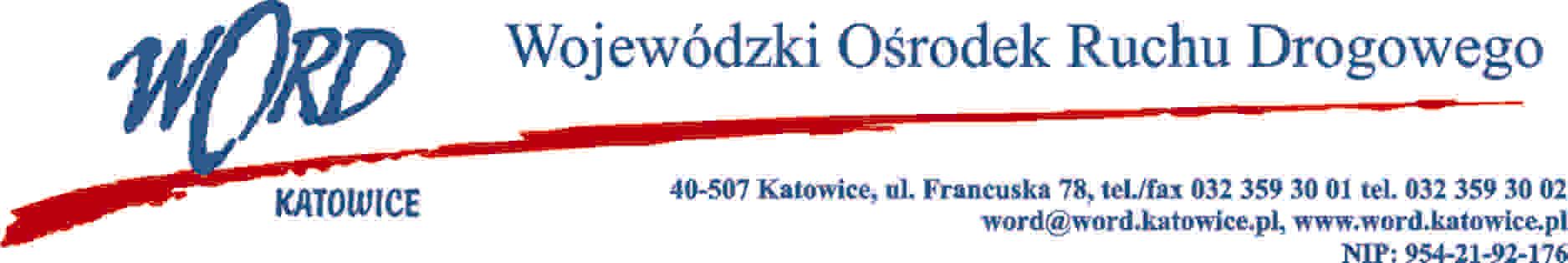 D.RK.110.6.2023.AK						Katowice, dnia 09.02.2023 rokuOGŁOSZENIEo wynikach naboru na stanowisko: SprzątaczkaDyrektor Wojewódzkiego Ośrodka Ruchu Drogowego w Katowicach z siedzibą przy 
ul. Francuskiej 78 w Katowicach informuje, że nabór na stanowisko: Sprzątaczka, ogłoszony w dniu 
21 listopada 2022 roku, został rozstrzygnięty w dniu 5 grudnia 2022 roku. W wyniku przeprowadzonego naboru została wybrana kandydatura Pani Anety Krzemińskiej.………………………………………………………..              (podpis Dyrektora)